Publicado en Madrid el 17/07/2014 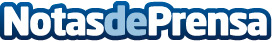 Las sillas del programa de Cuatro ‘Todo va bien’ son de OfisillasEl modelo RACER 200 ha sido el elegido para dar acomodo a los dos presentadores de este espacio de humor, Edurne y Xavi Rodríguez

La silla, en rojo y negro, es regulable en altura e inclinación, además de tener reposabrazos acolchados y tapizados
Datos de contacto:OfisillasOfisillas es la tienda online especializada en todo tipo de sillas de oficina, sillas ergonómicas, juveniles...931 88 05 70Nota de prensa publicada en: https://www.notasdeprensa.es/las-sillas-del-programa-de-cuatro-todo-va-bien Categorias: Interiorismo Televisión y Radio http://www.notasdeprensa.es